Tava nākotne, tava pasauleKas tevi dzīvē sagaida?Dzīves riteņa vingrinājums (1. ritenis)Pie 1. riteņa sektoriem pieraksti astoņas Tev nozīmīgas dzīves sastāvdaļas (piemēram, ģimene, draugi, skola, darbs, atpūta… )! Iekrāso attiecīgā sektora segmentus atbilstoši tam, cik šī dzīves sastāvdaļa tev ir svarīga – jo svarīgāka, jo vairāk segmentus tā aptvers! Daži sektori var būt vienādi! Skaties piemēru 3. slaidā!Izmanto zemāk esošo lodziņu, lai pārdomātu paveikto! Kāpēc tu šādā veidā esi noteicis prioritāti? Kāpēc šie dzīves aspekti tev ir vissvarīgākie? Apskatieties klases biedra riteni! Ar ko tas atšķiras no tavējā?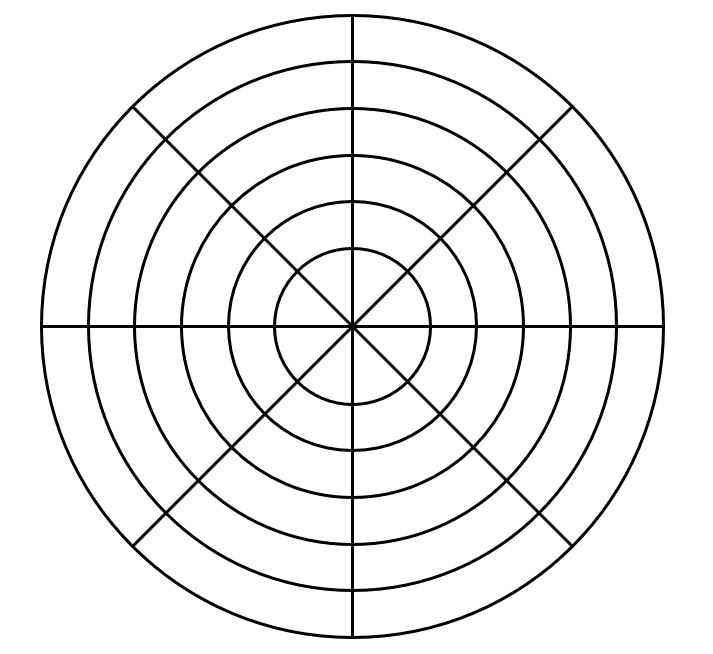 Tikumu ritenis (2. ritenis)Padomā par tikumiem, kuri tev šobrīd ir svarīgi! Vari izmantot VIA rezultātus kā sākuma punktu, kā arī zemāk redzamo tikumu tabulu.Pie zemāk esošā riteņa pieraksti sev svarīgākos tikumus un novērtē, tik lielā mērā tie tev piemīt. Tu varētu izmantot novērtēšanas skalu no 1 līdz 6 un iekrāsot attiecīgā sektora segmentus atbilstoši tam, cik lielā mērā tie tev jau piemīt.. Vai vari sniegt dažus praktiskus piemērus, kā Tu demonstrē šos tikumus savā dzīvē?Tikumu tabula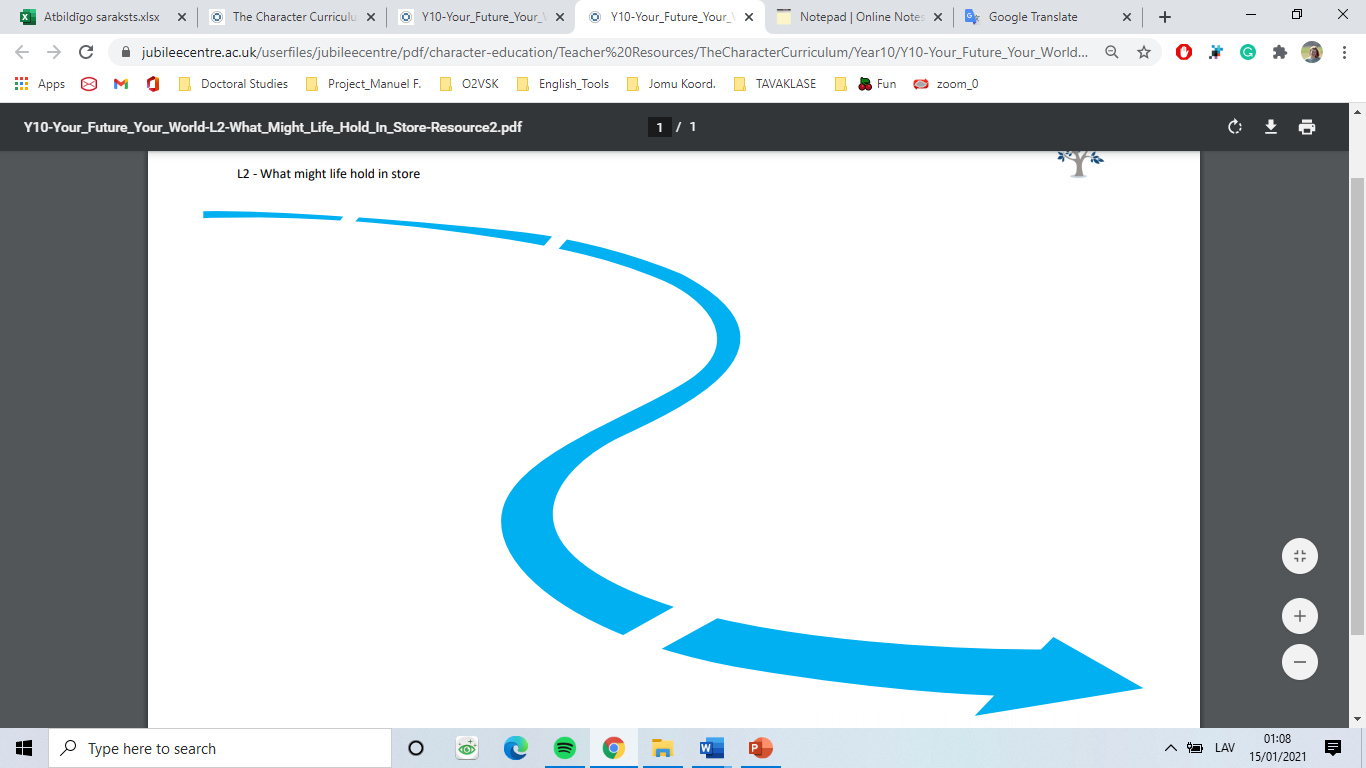 Tikumi dzīves ceļamIntelektuālie tikumiRakstura iezīmes, kas nepieciešamas attapībai, pareizai rīcībai un lai tiektos pēc zināšanām, patiesības un izpratnes.Morālie tikumiRakstura iezīmes, kas ļauj mums labi rīkoties situācijās, kurās nepieciešama ētiska atbilde.Pilsoniskie tikumiRakstura iezīmes, kas nepieciešamas atbildībai,  pilsoniskumam, veicinot kopējo labumu.Snieguma tikumiRakstura iezīmes, kurām ir atbalsta vērtība, tās dod iespēju attīstīt  intelektuālos, morālos un pilsoniskos tikumus.PiemēriPiemēriPiemēriPiemēriAutonomija, kritiskā spriestspēja, zinātkāre, pārdomas, attapība.Līdzjūtība, drosme, pateicīgums, godīgums, pazemība, taisnīgums, cieņa.Pilsoniskums, sabiedrības izpratne, kaimiņattiecības, izpalīdzība, brīvprātīgums.Pārliecinātība, apņēmīgums, čaklums, neatlaidība, izturība, spēja sadarboties.Tavas dzīves notikums 
(sasniedzamais mērķis)Nepieciešamie tikumi
mērķu sasniegšanai